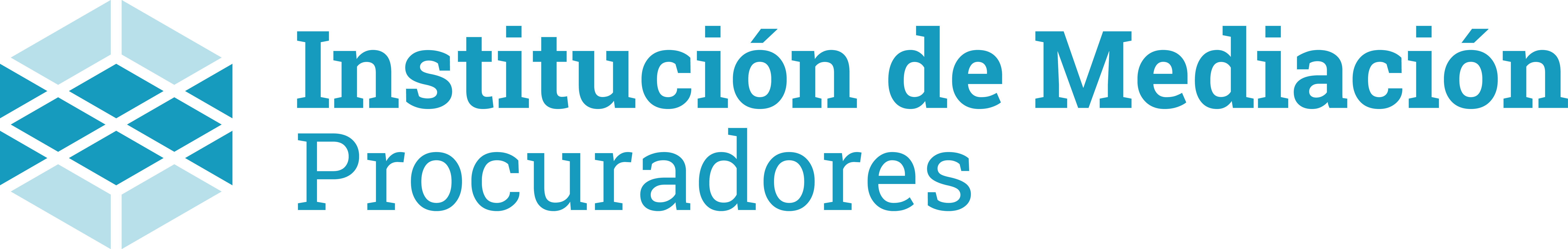 FORMULARIO DE SOLICITUD DE INGRESO COMO MEDIADOR EN EL REGISTRO DE MEDIADORES *(C=Civil, M=Mercantil, G=General, F=Familiar, O=Otros)En el día de la fecha, presento el siguiente formulario de solicitud de ingreso como mediador, señalando la documentación que se adjunta por parte del postulante y que acredita los requisitos exigidos en la Fase de Documentación del sistema objetivo y transparente de selección de mediadores:Fotocopia de:DNI Certificado de estar en posesión de firma electrónicaCertificado emitido por el Colegio de Procuradores que acredite:Estar colegiado en un Colegio de procuradores:ejerciente no ejercienteEstar al día en el pago de las cuotas colegialesEstar en posesión de firma electrónicaFotocopia de la Póliza del contrato de seguro de responsabilidad civil profesional o, en su caso, del certificado de cobertura expedido por la entidad aseguradora o la garantía equivalente que se hubiera constituido. Se indicará una dirección electrónica de la entidad aseguradora o de la entidad de crédito en la que constituyera la garantía equivalente.Fotocopia compulsada de la titulación universitaria o de FP de grado superior. Fotocopia compulsada de la Titulación que acredite la Formación en mediación así como la especialidad en mediación realizada, salvo que haya realizado la propia del Consejo General de Procuradores correspondiente a las 100 horas de formación (los 2 cursos de la formación)Certificado que acredite experiencia en mediación (si la tuviere)Currículum Vitae*Fotografía**Campos no obligatoriosDeclaro la veracidad de todo lo descrito en los documentos que presento y asimismo lo firmo:En ………..………. a…..…. de……………… 201…En cumplimiento de la Ley orgánica 15/1999, de 13 de diciembre, de protección de datos de carácter personal (LOPD), se informa que los datos aportados mediante la cumplimentación del presente formulario, así como la documentación adjuntada serán utilizados para el estudio de su solicitud de inclusión en el Registro de Mediadores del Consejo General de Procuradores de los Tribunales de España con NIF Q2863007G y domicilio en Calle Serrano Anguita nº 8-10 de Madrid. La entidad consta inscrita en el Registro de Instituciones de Mediación del Ministerio de Justicia (nº35).Una vez estudiada su solicitud, en caso de ser aceptada, su expediente pasará a formar parte del fichero “Institución de Mediación”. La finalidad de recopilar y tratar dichos datos será la prestación del servicio de mediación civil y mercantil conforme a lo dispuesto en la Ley 5/2012 de 6 de Julio, de mediación en asuntos civiles y mercantiles y en el Reglamento de Mediación de la Institución de Mediación del Consejo para lo que será necesario realizar, en su caso comunicaciones de datos a Colegios de Procuradores, Jueces y Tribunales y, en general, Administración Pública con competencia en la materia. A sí mismo, los datos podrán ser utilizados para posteriores fines históricos y estadísticos previa disociación de datos (anonimización).En caso de rechazar su solicitud, el expediente se conservará en los archivos del Consejo durante el tiempo necesario para cubrir las prescripciones legales que les sean de aplicación.Los afectados pueden ejercitar los derechos de acceso, rectificación, cancelación y oposición en los términos establecidos en la LOPD y disposiciones de desarrollo, enviando solicitud por escrito, acompañada de fotocopia de DNI dirigida al Consejo en la dirección anteriormente señalada.DATOS DEL POSTULANTEDATOS DEL POSTULANTENombre y apellidos:Nombre y apellidos:Dirección profesional:Dirección profesional:Código postal:Población:NIF:Número de Colegiado:Móvil de contacto:Colegio de adscripción:E-mail:E-mail:Fecha ejerciente:Fecha ejerciente:Fecha no ejerciente:Fecha no ejerciente:Sociedad profesional:Sociedad profesional:Señalar con una X el área geográfica principal o preferente de actuación profesional.Elegir una de las tres opciones:Señalar con una X el área geográfica principal o preferente de actuación profesional.Elegir una de las tres opciones:Titulación académica (título universitario o de FP de grado superior):                                                  Titulación académica (título universitario o de FP de grado superior):                                                  DATOS DEL SEGURO DE RESPONSABILIDAD CIVILEntidad aseguradora: Cuantía asegurada:DATOS DE LA FORMACIÓN EN MEDIACIÓN DATOS DE LA FORMACIÓN EN MEDIACIÓN DATOS DE LA FORMACIÓN EN MEDIACIÓN DATOS DE LA FORMACIÓN EN MEDIACIÓN TítuloCentro de FormaciónDuración (Número de horas teórico/practicas)Tipo*Señalar con una X la especialidad en la que quiere ser inscrito:Señalar con una X la especialidad en la que quiere ser inscrito:Mediación CivilMediación MercantilMediación GeneralMediación FamiliarOtras (indicarlas)Mediación CivilMediación MercantilMediación GeneralMediación FamiliarOtras (indicarlas)Mediación CivilMediación MercantilMediación GeneralMediación FamiliarOtras (indicarlas)Mediación CivilMediación MercantilMediación GeneralMediación FamiliarOtras (indicarlas)Mediación CivilMediación MercantilMediación GeneralMediación FamiliarOtras (indicarlas)Experiencia en mediación (si la tuviere):Experiencia en mediación (si la tuviere):